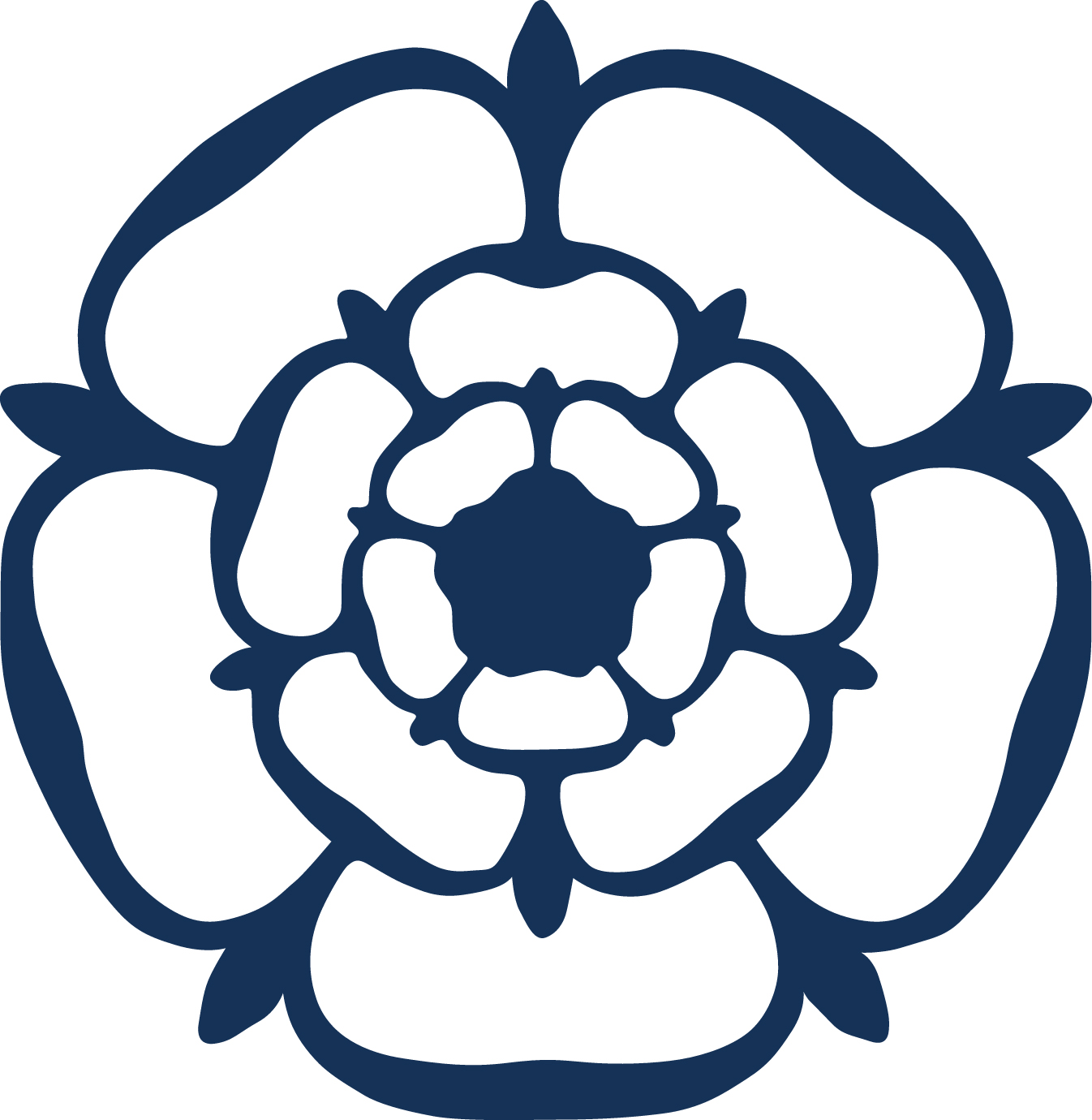 Mayfield Preparatory SchoolBelieve it!  Achieve it!Form I – MusicDear Parents,As your child is now in Form I, they will be learning to play the recorder during their weekly music lessons. Playing the recorder supports the introduction of reading musical notation and is an ideal way to involve all children in performing in musical ensembles.  In order for your child to take part in this, you will be required to purchase a recorder for your child.  For beginners we recommend purchasing the Aulos 205A Descant Recorder, which can be found on Amazon or can be bought from all good music shops.Your child will be encouraged to practise their recorder at home in order to make progress with their playing.  We would therefore appreciate it if you could ensure that they bring their recorder to school on the day of their music lesson (which is every Wednesday and Friday).Thank you for your continued support,Mrs PetchDirector of Music